        上海源聚生物科技有限公司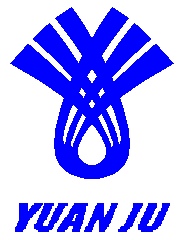                       公司地址：上海市徐汇区漕溪四村64号（兆嘉苑，商铺）  邮政编码：200235                   电  话：021-64750301，64750302,   64750277                         传  真：021-64750301，64750302  网 址：http:// www.yjbiotech.cn                 羟丙纤维素质量报告成品名称: 羟丙纤维素(高取代)                批号：161122     生产日期：20161122                      有效期：20181121项        目标        准结     果羟丙基 %60.0-66.063.1酸碱度（PH值）5.0 ~ 8.56.36干燥失重≤ 5.0 %1.6%灰份≤ 0.5 %0.33 %粘度 mpa.s（5%）75-150109透光率≥ 70 %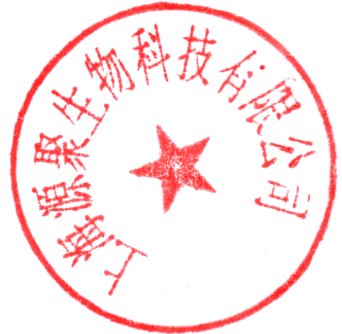 >90粒度(20目)≥99%>100检验依据Q/0900 FRT002-2013Q/0900 FRT002-2013